Curriculum Vitae                                                       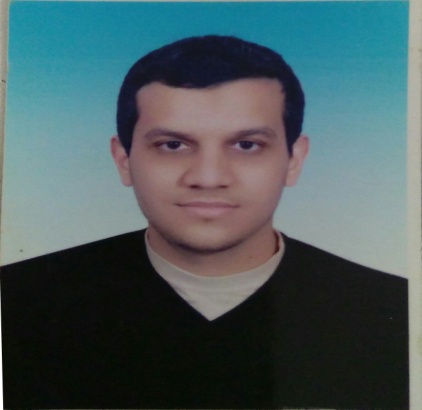 Personal data:Name               : Ramy Mostafa AbdElGawad.Birth date        : October 1st, 1988.Gender            : Male.       Place of birth  : Assiut, Egypt.        Nationality      : Egyptian. Marital status  : singleMilitary status : Exempted.Address: , Assiut, Egypt.      Telephone       :  - Home    (+20)882327498                            - Mobile  (+20)1019958281                                E-mail              : Ramy mostafa888@yahoo.com                  Ramy888@aun.edu.egPresent occupation:Assistant Lecturer - Department of Anesthesiology, Intensive Care, Faculty of Medicine, Assiut University Hospitals – Assiut - Egypt.Part of Cardiac anesthesia team since 2016.Registered at the Egyptian Ministry of Health. license no. 238426Academic Record:Professional Record:Languages:Arabic: Mother tongue.English: fluent. Dutch: little.Personal Skills: Self-learningHard workingTeam workWork under stressComputer skills:Sufficient computer skills Summary of Duties:March 7th,2013 – August 31st, 2015: Working as a resident doctor in Assuit university hospital including:Attending 6 operative lists per week covering all anaesthetic specialities and subspecialties, attending the preoperative surgical fitness clinic once per week.Attending a casualty roaster every two days supervised by an assistant lecturer.        The operative lists achieved by the whole anaesthetic team in our hospital per week include:   Plastic surgery (average of 40 cases per week in the lists)Vascular surgery (average of 15-20 cases per week in the lists)Neurosurgery (average of 15-20 cases per week in the lists)ENT and Ophthalmic surgery (average of 40 cases per week in the lists)Pediatric general, orthopaedics & plastic surgeries (average of 35-40 cases per week)Orthopaedic surgery (average of 70 cases per week in the lists)Obstetrics and Gynaecological surgery (average of 15-20 cases per week in the lists)Genitourinary tract surgery (average of 50 cases per week in the lists)General Surgery (average of 50 cases per week in the lists)Endoscopic Surgery (average of 15-20 cases per week in the list Trauma Intensive care units including 10 beds. (Attending a casualty roaster every two days supervised by an assistant lecturer.) Attending two operative lists per week at anesthetic subspecialties.Additional Duties (2013 – present):-            Teaching graduate students along the house officer- training program at our department.-            Helping in the achievement of goals of the residency program of training along the 3 years of residencyTraining courses:March 2017	Master Degree in Anesthesia from Assiut University signed up with "Very Good"Oct. 2014First part of master degree in Anesthesia, ICU, and Pain management signed up with "Very Good" studying anatomy, physiology, pharmacology, physics & internal medicine.Sept. 2011M.B.B.Ch. degree in medicine & surgery from Assiut University, Faculty of medicine, signed up "Excellence with honor, ranked 28nd among the 610 medical students in my college.2005Graduated from High School with score 99.5 %March 27th 2017 – till now             September 1nd, 2015 – March 26th 2017Assistant Lecturer, Department of Anesthesia, Assiut University Hospitals, Assiut, Egypt.Demonstrator, Department of Anesthesia, Assiut University Hospitals, Assiut, Egypt.(Residency training continues)March 7th, 2013 – August  31st, 2015Resident of Anesthesia, Assiut University Hospitals, Assiut, Egypt.March 1st, 2012– February 28th, 2013House officer at Assiut University Hospitals, Assiut, Egypt.Hobbies: Watching movies.    Playing & watching football.Traveling.Music.Reading.Chess.Social networking.Hanging out with friends.2012 (During House officer training year)*Surgical Suturing course.*Ethical & law consideration in medical practice. *CPR Course.*Infection control course.April 2015ACLS (Advanced Cardiovascular Life Support) provider course: Advanced professional course given by AHA (American Heart Association) with course certificate valid for 2 years.August  2016*Infection control workshop.*Evidence based medicine course.*Medical reports workshop.December 2016Safety in critical areas workshop.January 2017Basic intensive care provider course endorsed by The European Society of Intensive Care Medicine.April 2017I got registered to do my doctorate at Assiut universityAugust  2017 ATLS (Advanced Trauma Life Support) provider course: Advanced professional course given by ACS (American College of Surgeons) with course certificate valid for 4 years & I got an instructor potential letter.